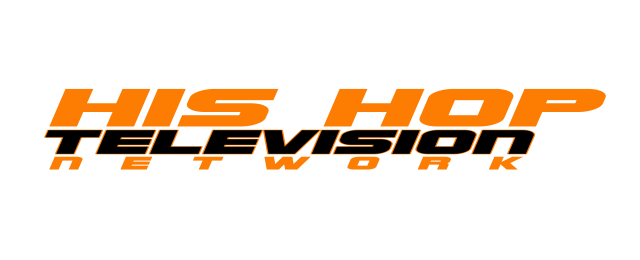 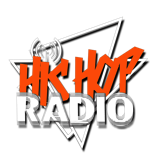 Option 1: 1 Year Radio Station Monitoring ONLY - $150Option 2: 1 Year Radio Station Monitoring plus 12 Broadcaster Reports (valued at $249) - $239Option 3: 2 Year Radio Station Monitoring plus 24 Broadcaster Reports (valued at $498) - $400